HW 8-4 Solving Radical Equations		      Name______________________________________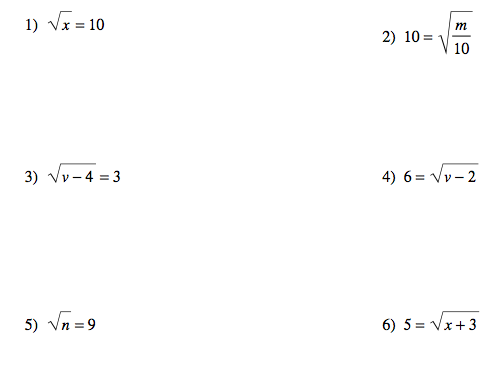 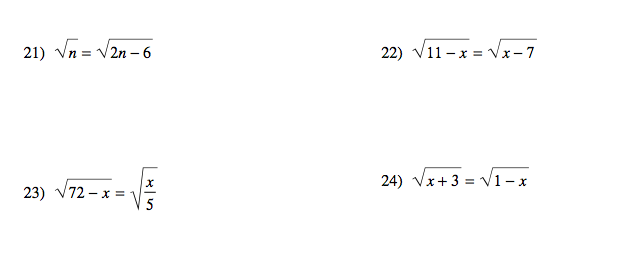 25. 				        26. 27. 					28. 